*Prerequisites:  1) None, 2) Beginner skills, proficient in long tail cast on, knit and purl stitches. 3) Intermediate skills, Level 2 skills plus. 4) Advanced skills, Level 3 plus   ***Class prices do not include supplies. We respectfully ask that supplies are purchased here.***Call today to sign up  (651) 702-0880 or signup online! www.heartknits.comSunday: Closed Monday: 12pm-8pm Tues/Wed/Fri: 10am-5:30pm Thursday: 10am-8pm Saturday: 10am-5pmKnitting From the Heart Happenings!Knitting From the Heart Happenings!Knitting From the Heart Happenings!Knitting From the Heart Happenings!Knitting From the Heart Happenings!CLASS*Dates & TimesDescription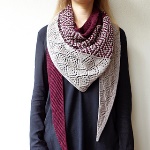 LaurelieWith Karen*3Tuesdays, January 14 & 28, Feb 11ORMarch 3, 17, & 31  6-8 pm$40 plus suppliesYarn 15% off!Back for more!  This one was a hit so we are offering it again! We were so inspired when we came across Laurelie!  This fingering weight shawl incorporates garter, mosaic and lace knitting.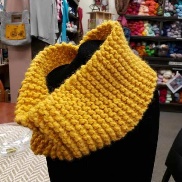 Learn to KnitLet’s Knit! (Beginner)With Diane Augustin*1Choose your sessionLet’s Knit!Beginner or refresherTuesdays, February 4 & 11 6-8 pmTuesdays, February 18 & 25 1- 3 pmWednesdays, March 4 & 11 6-8 pmWednesdays, March 18 & 25 1-3 pmTuesdays, April 21 & 28 6-8 pm$30 plus supplies Yarn 15% off!Let’s Knit:Level 1 beginner or refresh your skills.This is an introduction to casting on, knitting and purling.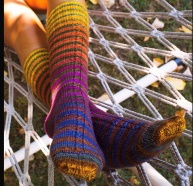 Intermediate SocksWith Barbara Rees*3ThursdaysJanuary 16, 30, & February 13ORMarch 12, 19 & 2610:30-12:30 pm$40 plus suppliesYarn 15% off!Take the next step in making socks.  Learn to knit using magic loop, Flexiflips, mini needles or stick with double points.  Option to add patterning for cuff and body.  Create a unique pattern on your heels.  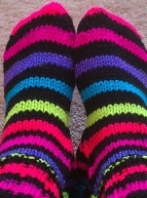 Introduction to SocksWith Barbara Rees*2All Thursdays, January 16, 30, Feb 13OR March 12, 19, & 261-3 pm$40 plus suppliesIncludes patternYarn 15% off!Ready to go  beyond  making hats? This class is for those ready to take the next step in knitting in the round. 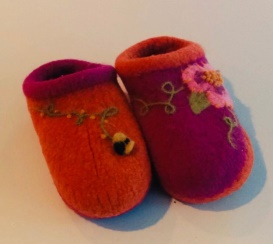 Embellish Your Felted Clogs With Marie Mayhew*2Saturday, February 15 10 am to noon$18 plus suppliesWhat a treat!  Spend a couple of fun hours with Marie embellishing your felted clogs.Learn fun new techniques and take the fear out of adding beautiful designs.  It doesn’t matter when you made these clogs, just bring in your finished felted pair and have a great morning playing with us!Please, just clogs will be embellished at this time.  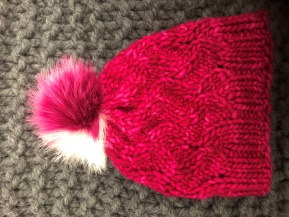 The Rapture HatWith Diane Augustin*2Fridays, February 14 &  21 1-3 pm$30 plus suppliesUS 13 16” circular and dpn’s15% off yarnMake a super bulky and quick hat!! This class is for an advanced beginner to learn a fun stitch, knit in the round and decrease with double points.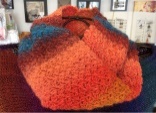 Let’s CrochetWith Diane Augustin*1Mondays, February 17 & 24 1-3 pmORTuesdays, March 24 & 316-8pm$30 plus supplies.Yarn 15% off!Crochet is “Hot Right Now!!” Learn how to crochet a scarf or refresh your skills.Get the basics in this class and have a blast!!  You’ll be HOOKED!Worsted weight yarn, size I hook.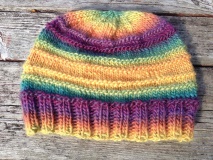 Let's Knit On!With Diane Augustin *2Wednesdays, January 29 & February 12 6-8 pm$30 plus suppliesLet's Knit On!Are you ready for the next step?  Learn to knit a hat using circular and double point needles.Must know how to cast on, knit and purl.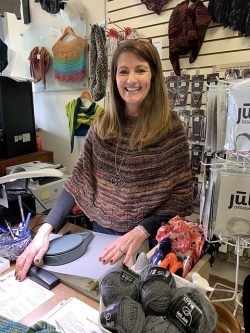 Let’s Knit a Poncho!With Diane Augustin*2Wednesdays, February 5 & 196-8 pm$30 plus suppliesThis is a new pattern by Diane Augustin.  It is knit topdown with a unique pattern using yarnovers and increases to create the perfect little piece.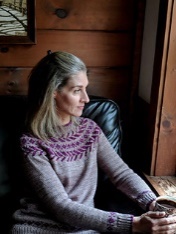 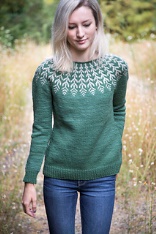 Chevron FlightOrFern and FeatherWith Judy(FULL)*34 week session Saturday mornings February 8, 29, March 14 & 2810 am to noon$55 plus supplies Yarn 15% off		Hot Right Now!Join Judy in knitting these bottom up colorwork yoke patterns.Pick your favorite and have a blast!No seams, only two colors.  This is a great first sweater with colorwork!  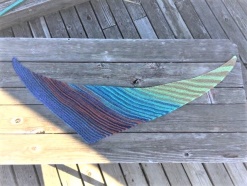 The Easiest ScarfWith Diane Augustin*2One day sessionTuesday evening March 106-8 pm$18Take the fear out of making your first shawl!  This is a very basic and fantastic way to start shawl knitting. 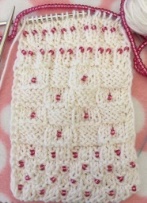 So, You want to Knit with Beads?With Diane Augustin*2Saturday, February 222-5 pm$25 plus suppliesLearn to knit with Beads!Diane is running a workshop to learn how to prestring beads and knit with them.  Also learn how to add beads at anytime in your knitting with a crochet hook and a  beadle needle. 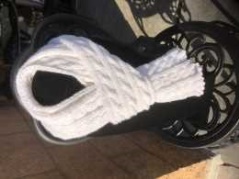 PalindromeWith Barbara Rees*2Friday, March 13 one session1-3 pm$18 plus suppliesReversible cable technique! Cables on both sides of this scarf! The perfect scarf, no matter which way it lays, it looks like the right side.This is just a one day class to get you started to make this cable scarf.Great for a man, woman or child!Ergonomic KnittingWith Karen RichtmanSaturday, March 2110 am to noon$25 This class is designed for everyone!  Knit faster,  more comfortably and longer using Karen’s ergonomic tips on how to hold your needles, posture, positions, excercises, stretches and much more!Let’s Get Together!Work on your project with a group! All Welcome!Every Wednesday 10 am – NoonEvery Monday & Thursday 6–8 pmNo charge!  Keep our doors open and please work on yarn from our shop!SOS!Drop–in HelpAre you stuck? We can help!Every Tuesday & Thursday3–5 pmFree with our yarn or $5